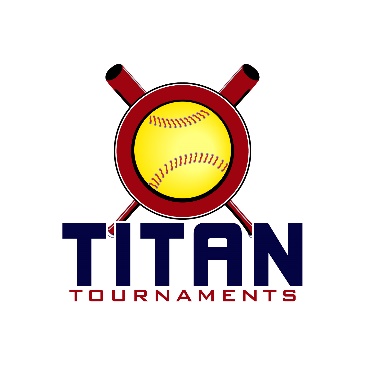 	Thanks for playing ball with Titan!	Park Address: Central Park – 2300 Keith Bridge Rd, Cumming, GA – Youth ComplexFormat: 3 seeding games + single elimination bracket playDirector: David (601)-573-3669Roster and Waiver Forms must be submitted to the onsite director upon arrival and birth certificates must be available on site in each head coach’s folder.Entry Fee - $375
Admission - $125 Team Gate Fee (covers all spectators)
Sanction - $35 if unpaid in 2022Please check out the How much does my team owe document.Run rule is 12 after 3, 10 after 4, 8 after 5. Games are 7 innings if time permits.Pitching rule overview – 1. The pitcher’s pivot foot shall maintain contact with the pitcher’s plate until the forward step. Note: a pitcher may take a step back with the non-pivot foot from the plate prior, during, or after the hands are brought together. 
2. Illegal Pitch – Is a ball on the batter. Note: Runners will not be advanced one base without liability to be put out.The on deck circle is on your dugout side. If you are uncomfortable with your player being that close to the batter, you may have them warm up further down the dugout, but they must remain on your dugout side.
Headfirst slides are allowed, faking a bunt and pulling back to swing is allowed.Runners must make an attempt to avoid contact, but do not have to slide.
Warm Up Pitches – 5 pitches between innings or 1 minute, whichever comes first.Coaches – one defensive coach is allowed to sit on a bucket or stand directly outside of the dugout for the purpose of calling pitches. Two offensive coaches are allowed, one at third base, one at first base.
Offensive: One offensive timeout is allowed per inning.
Defensive: Three defensive timeouts are allowed during a seven inning game. On the fourth and each additional defensive timeout, the pitcher must be removed from the pitching position for the duration of the game. In the event of extra innings, one defensive timeout per inning is allowed.
An ejection will result in removal from the current game, and an additional one game suspension. Flagrant violations are subject to further suspension at the discretion of the onsite director.Scoreboards are not available at this venue.Park Opens at 7:20amNew to 2022: The pitcher’s pivot foot when pushing off may drag in contact with the ground, but both feet being in the air is also allowed.Note: A pitcher may not “crow hop”, also known as re-planting their pivot foot to push off a second time.Seeding Games are 70 minutes finish the inning*Please be prepared to play at least 15 minutes prior to your team’s scheduled start times*Scoreboards are not available at this venue.Bracket Games are 75 minutes finish the inning.*Please be prepared to play at least 15 minutes ahead of your scheduled times*TimeFieldGroupTeamScoreTeam8:35212UCP Lady Bulldogs7-1Lady Prime 12U8:35312U7I Lady Royals Masocco1-9GBSA9:55112UATL Patriots 20103-3Gwinnett Havoc9:55212UCP Lady Bulldogs7-8GA Classics 12U9:55312UUSA Legends1-8GA Fire – Weeks11:15112UATL Patriots 20100-9GBSA11:15212ULady Prime 12U3-2GA Classics 12U11:15312U7I Lady Royals Masocco16-4Gwinnett Havoc12:35112UCP Lady Bulldogs0-15GBSA12:35212ULady Prime 12U4-7GA Fire – Weeks12:35312U7I Lady Royals Masocco5-5USA Legends1:55112UCP Lady Bulldogs11-1Gwinnett Havoc1:55212UATL Patriots 20102-12GA Fire – Weeks1:55312UGA Classics 12U7-8USA LegendsTimeFieldGameTeamScoreTeam3:151BracketGame 18 SeedPatriots2-39 SeedHavoc3:152BracketGame 24 SeedRoyals7-55 SeedLegends3:153BracketGame 33 SeedLady Bulldogs2-76 SeedLady Prime4:452BracketGame 42 SeedFire4-37 SeedClassics4:451BracketGame 5Winner of Game 1Havoc3-71 SeedGBSA6:152BracketGame 6Winner of Game 3Prime5-6Winner of Game 4Fire6:151Bracket Game 7Winner of Game 2Royals3-8Winner of Game 5GBSA7:451Bracket
ChampionshipWinner of Game 6Fire8-6Winner of Game 7GBSA